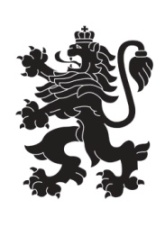 РЕПУБЛИКА БЪЛГАРИЯ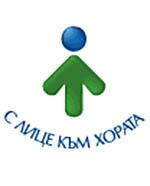 МИНИСТЕРСТВО НА ЗДРАВЕОПАЗВАНЕТОРЕГИОНАЛНА ЗДРАВНА ИНСПЕКЦИЯ - РАЗГРАДСЕДМИЧЕН ОПЕРАТИВЕН БЮЛЕТИНза 25.09 – 28.09.2023 г.Епидемиологична обстановкаРегистрирана заразна заболеваемост - на територията на област Разград са регистрирани 15 заразни болести (ОЗБ).Въздушно-капкови инфекции: 12 бр.Чревни инфекции 2 бр.Трансмисивни инфекции: 1 бр.Инфекции с множествен механизъм на предаване 0 бр.Покривни инфекции: 0 бр.Паразитологични заболявания: 0 бр.Полово предавани инфекции: 0 бр.Регистрирани остри респираторни заболявания (ОРЗ) по възрастови групи през периода:		Дейност по текущия медицински и здравен контролКонтрол по чл. 54, 55, 56 и 56а от ЗЗДирекция „Медицински дейности”Дирекция „Обществено здраве”Дирекция „Надзор на заразните болести”Лабораторен контролФизикохимични и санитарно-микробиологични изследвания – по Държавен здравен контрол (ДЗК) и заявени. 2. Микробиологични, паразитологични и серологични изследвания3. Санитарно-микробиологични и санитарно-паразитологичниДейности на кабинети0-45-1415-2930-64+65общоЗаболяемост %оо632111345,82проверки по чл. 54 (забрана продажбата на алкохол) проверки по чл. 55(пряка реклама на спиртни напитки) проверки по чл.56 и 56а(забрана на тютюнопушенето в закрити и открити общ.места)Дирекция „ОЗ“--33Дирекция „НЗБ“--6Дирекция „МД“--12Общ брой --51Извършени проверки-общо23 в т.ч. - проверки ЛЗ за болнична помощ-          - проверки на ЛЗ за извънболнична помощ19          - проверки на аптеки и складове по ЗКНВП-          - проверки на аптеки и складове по Наредба №28 и ЗЛПХМ2          - проверки на дрогерии2Обработени преписки16 в т.ч. – с Министерство на здравеопазването4          - с лечебни заведения за БП и ИБП5          - с други организации7Удостоверения, становища4в т.ч. – по чл. 813         - регистрация-         - промяна в обстоятелствата1Жалби и сигнали2в т.ч. – жалби по мед. обслужване и пац. права-         - жалби на издадени болнични листи2         - жалби ДСП (пом. средства)-         - жалби по Наредба № 5-Приети и обработени отчети на ЛЗ/Аптеки (месечни/тримесечни)-в т.ч. - на лечебни заведения (месечни и тримесечни)-         - отчети-месечни (аптеки)-Заповеди ЛКК1Издадени предписания -Издадени заповеди -Съставени актове-Кодиране на смъртни актове по МКБ-10 и въвеждане в регистър-Раздаване на специални формуляри-РКМЕРКМЕПриети и обработени документи за явяване на ТЕЛК101Обработени МЕД за служебно преосвидетелстване-Проверени, заверени експертни решения-Изпратени експертни решения на заинтересованите страни10Преписки по обжалвани болнични листове и експертни решения3Преписки с ТЕЛК и НЕЛК, НОИ, РДСП и други институции по МЕ171Извършени справки и заверени копия на документи6Изпратени МЕД за медицинска комисия към НОИ73Извършени проверки33      Тематични COVID-19-      Насочени /сигнали, жалби, RAPEX/2Издадени предписания-Съставени актове-Регистриране на обекти в регистъра на ООП-Издадени заповеди-      Заличаване на обекти-      Възстановяване на обекти-      Спиране на продукти и стоки със значение за здравето на човека-Извършени оценки в детски и учебни заведения, седмични учебни разписания14Извършени проверки46Издадени предписания по противоепидемични и хигиенни мерки7Издадени заповеди за спиране експлоатацията на обекти-Съставени актове-Тематични проверки12Проследяване на лица поставени под карантина  по Covid-19-ВИДОВЕ ПРОБИПО ДЗКНЕСТАНДАРТНИЗАЯВЕНИВИДОВЕ ПРОБИпроби/ анализипроби/ анализипроби/ анализиВоди за питейно- битови цели16/96-2/5Води за къпане---Басейни--2/12Бутилирани минерални води---Отривки--23/23Козметични продукти ---Дезинфекционни разтвори3/3--Фактори на средатаБрой обекти/ проби/ анализиБрой обекти/ проби/ анализиБрой обекти/ проби/ анализи- микроклимат---- шум---- осветление---Общ бройЧревниЧревниСерологични / положителниОбщ бройМикробиологични/ положителниПаразитологични/ положителниСерологични / положителни101/524/077/50Общ бройБрой изследванияБрой изследванияОбщ бройСанитарно-микробиологични/ нестандартниСанитарно-паразитологични/Нестандартни26/06/020/0КабинетиБр. консултирани /имунизирани лица/Консултативен кабинет за отказване от тютюнопушене (ККОТ)0ИМУНИЗАЦИОНЕН 0